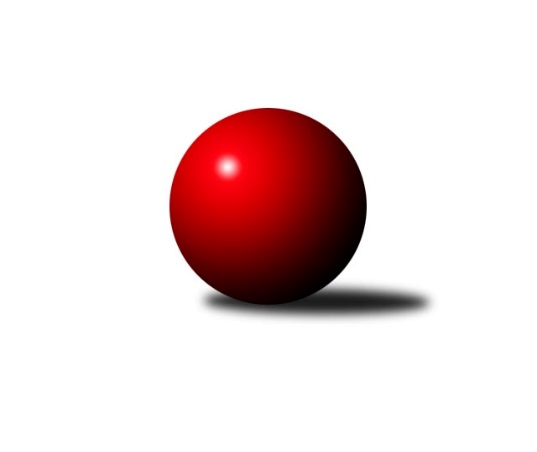 Č.11Ročník 2018/2019	7.12.2018Nejlepšího výkonu v tomto kole: 2632 dosáhlo družstvo: KK Hilton Sez. Ústí BJihočeský KP1 2018/2019Výsledky 11. kolaSouhrnný přehled výsledků:TJ Kunžak B	- TJ Loko Č. Budějovice B	6:2	2451:2417	7.5:4.5	7.12.KK Hilton Sez. Ústí B	- KK Hilton Sez. Ústí A	6:2	2632:2623	6.0:6.0	7.12.TJ Spartak Soběslav 	- TJ Dynamo Č. Budějovice A	7:1	2433:2323	8.0:4.0	7.12.TJ Sokol Písek A	- TJ Tatran Lomnice nad Lužnicí 	7:1	2481:2398	8.0:4.0	7.12.KK Český Krumlov A	- TJ Sokol Chotoviny B	6:2	2472:2302	6.0:6.0	7.12.TJ Jiskra Nová Bystřice B	- TJ Nová Ves u Českých Budějovic 	5:3	2538:2530	8.0:4.0	7.12.Tabulka družstev:	1.	TJ Tatran Lomnice nad Lužnicí	11	7	1	3	50.0 : 38.0 	68.5 : 63.5 	 2431	15	2.	KK Hilton Sez. Ústí A	11	7	0	4	54.0 : 34.0 	75.0 : 57.0 	 2532	14	3.	TJ Spartak Soběslav	11	6	1	4	51.0 : 37.0 	73.5 : 58.5 	 2483	13	4.	TJ Loko Č. Budějovice B	11	6	0	5	45.0 : 43.0 	66.0 : 66.0 	 2456	12	5.	TJ Sokol Písek A	11	6	0	5	41.5 : 46.5 	62.5 : 69.5 	 2487	12	6.	TJ Dynamo Č. Budějovice A	10	5	1	4	44.0 : 36.0 	67.5 : 52.5 	 2439	11	7.	KK Hilton Sez. Ústí B	10	5	1	4	42.0 : 38.0 	61.0 : 59.0 	 2477	11	8.	TJ Nová Ves u Českých Budějovic	11	5	1	5	44.5 : 43.5 	62.5 : 69.5 	 2495	11	9.	KK Český Krumlov A	11	4	2	5	44.0 : 44.0 	57.5 : 74.5 	 2387	10	10.	TJ Sokol Chotoviny B	11	4	0	7	39.0 : 49.0 	63.5 : 68.5 	 2435	8	11.	TJ Jiskra Nová Bystřice B	9	2	1	6	26.0 : 46.0 	51.0 : 57.0 	 2426	5	12.	TJ Kunžak B	9	2	0	7	23.0 : 49.0 	47.5 : 60.5 	 2429	4Podrobné výsledky kola:	 TJ Kunžak B	2451	6:2	2417	TJ Loko Č. Budějovice B	Jiří Brát	 	 189 	 190 		379 	 0:2 	 399 	 	203 	 196		Jan Sýkora	Josef Brtník	 	 198 	 205 		403 	 2:0 	 399 	 	196 	 203		Karel Vlášek	Veronika Brtníková	 	 191 	 189 		380 	 1:1 	 377 	 	179 	 198		Bedřich Vondruš	Radek Hrůza	 	 196 	 236 		432 	 1:1 	 434 	 	194 	 240		Lukáš Klojda	Radek Hrůza	 	 222 	 196 		418 	 1.5:0.5 	 415 	 	222 	 193		Jiří Bláha	Pavel Jirků	 	 208 	 231 		439 	 2:0 	 393 	 	207 	 186		Jiří Doudarozhodčí: Hruza RadekNejlepší výkon utkání: 439 - Pavel Jirků	 KK Hilton Sez. Ústí B	2632	6:2	2623	KK Hilton Sez. Ústí A	Filip Mikuláštík	 	 209 	 223 		432 	 1:1 	 424 	 	233 	 191		Dušan Lanžhotský	Miloš Mikulaštík	 	 213 	 229 		442 	 2:0 	 381 	 	179 	 202		Jan Švarc	Jiří Mára *1	 	 196 	 205 		401 	 0:2 	 457 	 	232 	 225		Andrea Blažková	Simona Černušková	 	 233 	 219 		452 	 1:1 	 479 	 	262 	 217		Dušan Jelínek	Vladimír Vondráček	 	 215 	 232 		447 	 1:1 	 442 	 	237 	 205		Jozef Jakubčík	Pavel Blažek	 	 248 	 210 		458 	 1:1 	 440 	 	229 	 211		Michal Mikuláštíkrozhodčí: Perger Jiřístřídání: *1 od 43. hodu Michal KlimešNejlepší výkon utkání: 479 - Dušan Jelínek	 TJ Spartak Soběslav 	2433	7:1	2323	TJ Dynamo Č. Budějovice A	Jaroslav Chalaš	 	 205 	 208 		413 	 2:0 	 397 	 	199 	 198		Jan Kotnauer	Alena Dudová	 	 207 	 217 		424 	 2:0 	 369 	 	195 	 174		Lukáš Chmel	Vlastimil Šlajs	 	 180 	 190 		370 	 0:2 	 412 	 	207 	 205		Martin Soukup	Petr Tuček	 	 191 	 191 		382 	 1:1 	 378 	 	181 	 197		Jiří Květoň	Jan Štefan	 	 215 	 208 		423 	 2:0 	 388 	 	199 	 189		Vít Ondřich	Jindřich Kopic	 	 219 	 202 		421 	 1:1 	 379 	 	176 	 203		Lukáš Kotnauerrozhodčí: Němec PavelNejlepší výkon utkání: 424 - Alena Dudová	 TJ Sokol Písek A	2481	7:1	2398	TJ Tatran Lomnice nad Lužnicí 	Vladislav Papáček	 	 216 	 209 		425 	 2:0 	 356 	 	191 	 165		Zdeněk Doktor	Tomáš Brückler	 	 209 	 198 		407 	 2:0 	 389 	 	193 	 196		Rudolf Pouzar	Nikola Sobíšková	 	 207 	 207 		414 	 1:1 	 412 	 	215 	 197		Marek Baštýř	Marie Lukešová	 	 192 	 205 		397 	 0:2 	 447 	 	232 	 215		Jiří Doktor	Petr Kolařík	 	 202 	 187 		389 	 1:1 	 359 	 	171 	 188		Jan Faktor	Jitka Korecká	 	 227 	 222 		449 	 2:0 	 435 	 	225 	 210		Zdeněk Doktorrozhodčí: Kolařík PetrNejlepší výkon utkání: 449 - Jitka Korecká	 KK Český Krumlov A	2472	6:2	2302	TJ Sokol Chotoviny B	Libor Doubek	 	 199 	 214 		413 	 1:1 	 385 	 	201 	 184		Alena Makovcová	Tomáš Vařil	 	 193 	 205 		398 	 0:2 	 428 	 	215 	 213		Jan Chobotský	Martin Kouba	 	 221 	 207 		428 	 2:0 	 341 	 	162 	 179		Iva Svatošová *1	Ladislav Boháč	 	 213 	 206 		419 	 1:1 	 395 	 	178 	 217		Pavel Makovec	Hana Poláčková	 	 203 	 199 		402 	 0:2 	 426 	 	218 	 208		Lenka Křemenová	Ilona Hanáková	 	 210 	 202 		412 	 2:0 	 327 	 	168 	 159		Gabriela Kučerovározhodčí: Hanáková Ilonastřídání: *1 od 51. hodu Martina KřemenováNejlepšího výkonu v tomto utkání: 428 kuželek dosáhli: Jan Chobotský, Martin Kouba	 TJ Jiskra Nová Bystřice B	2538	5:3	2530	TJ Nová Ves u Českých Budějovic 	Dagmar Stránská	 	 207 	 202 		409 	 0:2 	 428 	 	213 	 215		Jan Tesař	Jaroslav Štěrba	 	 222 	 187 		409 	 1:1 	 451 	 	203 	 248		Jiří Pokorný	Jan Havlíček st.	 	 219 	 206 		425 	 2:0 	 415 	 	216 	 199		Dobroslava Procházková	Jan Kándl	 	 231 	 228 		459 	 2:0 	 377 	 	198 	 179		Pavel Jesenič	Michaela Běhounová	 	 183 	 198 		381 	 1:1 	 434 	 	248 	 186		Vladimír Vlček	Marek Běhoun	 	 213 	 242 		455 	 2:0 	 425 	 	211 	 214		Saša Sklenářrozhodčí: Štěrba JaroslavNejlepší výkon utkání: 459 - Jan KándlPořadí jednotlivců:	jméno hráče	družstvo	celkem	plné	dorážka	chyby	poměr kuž.	Maximum	1.	Michal Mikuláštík 	KK Hilton Sez. Ústí A	437.67	296.7	140.9	4.3	6/6	(497)	2.	Filip Mikuláštík 	KK Hilton Sez. Ústí B	436.76	299.9	136.9	4.4	5/6	(470)	3.	Jiří Doktor 	TJ Tatran Lomnice nad Lužnicí 	433.14	294.8	138.4	5.1	6/6	(495)	4.	Marek Běhoun 	TJ Jiskra Nová Bystřice B	430.68	288.7	142.0	6.4	5/6	(455)	5.	Jan Švarc 	KK Hilton Sez. Ústí A	430.54	293.5	137.1	5.5	4/6	(476)	6.	Jindřich Kopic 	TJ Spartak Soběslav 	429.45	297.2	132.3	4.8	6/6	(443)	7.	Jan Štefan 	TJ Spartak Soběslav 	428.70	293.7	135.0	4.6	6/6	(451)	8.	Libor Doubek 	KK Český Krumlov A	428.51	295.1	133.4	6.7	7/7	(483)	9.	Michal Klimeš 	KK Hilton Sez. Ústí B	428.27	299.3	129.0	6.6	5/6	(461)	10.	Saša Sklenář 	TJ Nová Ves u Českých Budějovic 	427.87	287.6	140.3	5.0	5/6	(476)	11.	Jitka Korecká 	TJ Sokol Písek A	427.72	296.0	131.7	4.9	6/6	(484)	12.	Pavel Vrbík 	KK Hilton Sez. Ústí A	427.38	291.0	136.4	3.2	6/6	(506)	13.	Martin Soukup 	TJ Dynamo Č. Budějovice A	425.33	289.5	135.8	5.7	5/5	(438)	14.	Zdeněk Doktor 	TJ Tatran Lomnice nad Lužnicí 	425.06	287.8	137.3	3.9	6/6	(458)	15.	Jiří Pokorný 	TJ Nová Ves u Českých Budějovic 	424.57	283.8	140.7	3.9	5/6	(465)	16.	Marek Baštýř 	TJ Tatran Lomnice nad Lužnicí 	424.08	293.7	130.4	5.3	6/6	(462)	17.	Simona Černušková 	KK Hilton Sez. Ústí B	424.00	288.9	135.1	6.7	6/6	(466)	18.	Jan Havlíček  st.	TJ Jiskra Nová Bystřice B	423.90	292.3	131.7	5.4	5/6	(463)	19.	Pavel Jirků 	TJ Kunžak B	423.71	290.0	133.7	5.6	4/6	(486)	20.	Vladislav Papáček 	TJ Sokol Písek A	423.58	292.9	130.7	5.3	6/6	(468)	21.	Jan Sýkora 	TJ Loko Č. Budějovice B	423.23	286.0	137.2	4.4	5/6	(467)	22.	Lukáš Klojda 	TJ Loko Č. Budějovice B	423.03	287.2	135.8	4.7	6/6	(448)	23.	Martin Vašíček 	TJ Nová Ves u Českých Budějovic 	422.90	297.0	125.9	7.5	4/6	(470)	24.	Jan Chobotský 	TJ Sokol Chotoviny B	422.00	294.9	127.1	6.7	5/6	(478)	25.	Dušan Lanžhotský 	KK Hilton Sez. Ústí A	421.80	290.5	131.3	5.4	6/6	(502)	26.	Jan Tesař 	TJ Nová Ves u Českých Budějovic 	420.53	287.9	132.6	5.5	6/6	(475)	27.	Pavel Blažek 	KK Hilton Sez. Ústí B	419.97	288.8	131.1	6.8	6/6	(474)	28.	Lenka Křemenová 	TJ Sokol Chotoviny B	418.42	292.6	125.8	6.5	6/6	(479)	29.	Alena Dudová 	TJ Spartak Soběslav 	417.20	293.9	123.4	6.0	6/6	(447)	30.	Patrik Postl 	TJ Dynamo Č. Budějovice A	416.92	288.0	128.9	5.3	4/5	(454)	31.	Josef Brtník 	TJ Kunžak B	416.75	294.5	122.2	6.8	6/6	(451)	32.	Jaroslav Chalaš 	TJ Spartak Soběslav 	415.42	289.2	126.2	6.0	5/6	(466)	33.	Jiří Bláha 	TJ Loko Č. Budějovice B	415.03	285.9	129.2	5.4	6/6	(439)	34.	Jiří Svačina 	TJ Sokol Chotoviny B	415.00	294.4	120.6	7.9	5/6	(463)	35.	Tomáš Brückler 	TJ Sokol Písek A	413.47	285.4	128.1	5.4	6/6	(437)	36.	Andrea Blažková 	KK Hilton Sez. Ústí A	411.53	284.6	126.9	6.7	6/6	(466)	37.	Vladimír Vlček 	TJ Nová Ves u Českých Budějovic 	411.33	291.8	119.5	9.3	6/6	(439)	38.	Petr Kolařík 	TJ Sokol Písek A	410.90	290.7	120.2	8.4	6/6	(435)	39.	Michaela Běhounová 	TJ Jiskra Nová Bystřice B	410.90	284.9	126.1	6.4	5/6	(488)	40.	Ilona Hanáková 	KK Český Krumlov A	410.83	293.1	117.7	8.5	7/7	(440)	41.	Jiří Mára 	KK Hilton Sez. Ústí B	410.27	289.4	120.9	8.5	5/6	(483)	42.	Alena Makovcová 	TJ Sokol Chotoviny B	409.52	283.4	126.1	5.6	5/6	(452)	43.	Radek Hrůza 	TJ Kunžak B	409.28	288.9	120.4	7.2	6/6	(432)	44.	Dobroslava Procházková 	TJ Nová Ves u Českých Budějovic 	407.67	280.4	127.3	6.6	5/6	(440)	45.	Pavel Makovec 	TJ Sokol Chotoviny B	406.96	289.0	117.9	8.0	4/6	(433)	46.	Ladislav Boháč 	KK Český Krumlov A	406.54	283.2	123.4	7.5	7/7	(448)	47.	Miloš Mikulaštík 	KK Hilton Sez. Ústí B	406.42	279.7	126.8	8.2	4/6	(479)	48.	Jiří Douda 	TJ Loko Č. Budějovice B	406.10	284.1	122.0	7.6	6/6	(437)	49.	Vít Ondřich 	TJ Dynamo Č. Budějovice A	405.63	285.0	120.6	6.6	4/5	(425)	50.	Jozef Jakubčík 	KK Hilton Sez. Ústí A	405.63	290.7	115.0	6.5	6/6	(484)	51.	Luboš Přibyl 	TJ Spartak Soběslav 	404.70	281.3	123.5	9.1	5/6	(456)	52.	Petr Čech 	TJ Dynamo Č. Budějovice A	404.30	277.8	126.6	5.0	4/5	(464)	53.	Vladimír Vondráček 	KK Hilton Sez. Ústí B	403.76	284.2	119.5	7.7	5/6	(456)	54.	Jan Kándl 	TJ Jiskra Nová Bystřice B	403.43	285.0	118.4	7.3	6/6	(470)	55.	Lenka Křemenová 	TJ Sokol Chotoviny B	402.00	279.0	123.0	7.1	4/6	(424)	56.	Iva Svatošová 	TJ Sokol Chotoviny B	401.92	285.4	116.5	9.6	4/6	(466)	57.	Jiří Brát 	TJ Kunžak B	401.58	271.8	129.8	7.5	6/6	(443)	58.	Jiří Nekola 	TJ Dynamo Č. Budějovice A	401.25	281.1	120.2	7.0	4/5	(439)	59.	Veronika Brtníková 	TJ Kunžak B	401.10	280.3	120.8	5.8	5/6	(433)	60.	Jaroslav Štěrba 	TJ Jiskra Nová Bystřice B	400.50	279.2	121.3	6.1	6/6	(455)	61.	Vlastimil Šlajs 	TJ Spartak Soběslav 	397.21	280.8	116.4	9.2	6/6	(461)	62.	Martin Kouba 	KK Český Krumlov A	395.71	282.7	113.0	10.1	7/7	(446)	63.	Bedřich Vondruš 	TJ Loko Č. Budějovice B	394.70	280.3	114.4	6.0	6/6	(423)	64.	Zdeněk Správka 	TJ Kunžak B	393.80	282.2	111.6	7.3	5/6	(429)	65.	Karel Vlášek 	TJ Loko Č. Budějovice B	391.97	280.6	111.3	9.2	6/6	(444)	66.	Jan Nosek 	TJ Tatran Lomnice nad Lužnicí 	391.67	280.3	111.3	7.8	4/6	(435)	67.	Dagmar Stránská 	TJ Jiskra Nová Bystřice B	391.00	267.8	123.3	9.1	4/6	(417)	68.	Pavel Jesenič 	TJ Nová Ves u Českých Budějovic 	390.63	281.9	108.7	8.6	4/6	(421)	69.	Rudolf Pouzar 	TJ Tatran Lomnice nad Lužnicí 	389.67	270.3	119.3	7.7	5/6	(435)	70.	Hana Poláčková 	KK Český Krumlov A	385.10	276.5	108.6	10.4	6/7	(417)	71.	Jan Havlíček  ml.	TJ Jiskra Nová Bystřice B	381.80	267.8	114.0	9.0	5/6	(416)	72.	Zdeněk Doktor 	TJ Tatran Lomnice nad Lužnicí 	372.50	266.5	106.0	13.8	4/6	(401)	73.	Karla Kolouchová 	KK Český Krumlov A	365.83	262.1	103.8	11.4	6/7	(420)		Dušan Jelínek 	KK Hilton Sez. Ústí A	435.50	291.5	144.0	3.5	3/6	(479)		Nikola Sobíšková 	TJ Sokol Písek A	435.35	301.3	134.1	6.3	2/6	(485)		Drahomíra Nedomová 	TJ Sokol Písek A	433.50	301.0	132.5	7.0	2/6	(455)		Petr Mariňák 	TJ Dynamo Č. Budějovice A	429.75	289.8	139.9	5.5	2/5	(463)		Václav Klojda  ml.	TJ Loko Č. Budějovice B	429.33	288.7	140.7	3.0	2/6	(451)		 		428.00	295.0	133.0	6.0	1/0	(428)		Petr Suchý 	TJ Tatran Lomnice nad Lužnicí 	423.83	292.5	131.3	4.8	1/6	(445)		Martin Jesenič 	TJ Nová Ves u Českých Budějovic 	422.00	293.0	129.0	5.0	2/6	(423)		Marie Lukešová 	TJ Sokol Písek A	412.33	278.3	134.0	5.2	2/6	(434)		Jan Kotnauer 	TJ Dynamo Č. Budějovice A	409.00	278.7	130.3	5.3	3/5	(432)		Alexandra Králová 	TJ Sokol Písek A	406.00	289.8	116.2	9.3	3/6	(415)		Radek Hrůza 	TJ Kunžak B	401.67	284.7	117.0	7.7	3/6	(420)		Michaela Friedlová 	TJ Sokol Písek A	401.00	279.0	122.0	12.0	1/6	(401)		Jiří Melhuba 	TJ Jiskra Nová Bystřice B	401.00	285.0	116.0	12.0	1/6	(401)		Jana Křivanová 	TJ Spartak Soběslav 	397.00	272.0	125.0	7.0	1/6	(397)		Petr Tuček 	TJ Spartak Soběslav 	395.83	283.3	112.5	9.7	3/6	(417)		Karel Pollák 	TJ Tatran Lomnice nad Lužnicí 	392.00	260.0	132.0	11.0	1/6	(392)		Jaroslav Kotnauer 	TJ Dynamo Č. Budějovice A	391.83	274.5	117.3	8.3	2/5	(401)		Jovana Vilímková 	TJ Kunžak B	391.00	287.0	104.0	11.0	1/6	(391)		Richard Paul 	TJ Jiskra Nová Bystřice B	388.00	282.0	106.0	11.0	1/6	(388)		Jan Slipka 	TJ Tatran Lomnice nad Lužnicí 	387.50	275.0	112.5	11.0	2/6	(410)		Pavel Bečák 	KK Český Krumlov A	385.00	276.0	109.0	8.0	1/7	(385)		Tomáš Vařil 	KK Český Krumlov A	382.00	271.0	111.0	13.5	2/7	(398)		Jiří Květoň 	TJ Dynamo Č. Budějovice A	381.67	271.5	110.2	8.7	3/5	(387)		Jana Dvořáková 	KK Hilton Sez. Ústí B	380.00	272.5	107.5	12.0	2/6	(395)		Lukáš Kotnauer 	TJ Dynamo Č. Budějovice A	379.00	264.0	115.0	9.0	1/5	(379)		Gabriela Kučerová 	TJ Sokol Chotoviny B	377.83	271.0	106.8	10.3	2/6	(438)		Radek Stránský 	TJ Kunžak B	374.00	266.0	108.0	11.0	1/6	(374)		Lukáš Brtník 	TJ Kunžak B	374.00	287.0	87.0	16.0	1/6	(374)		Tomáš Tichý ml.  ml.	KK Český Krumlov A	371.50	258.5	113.0	9.0	2/7	(403)		Lukáš Chmel 	TJ Dynamo Č. Budějovice A	369.00	269.0	100.0	9.0	1/5	(369)		Petr Zítek 	TJ Sokol Písek A	364.33	254.3	110.0	11.0	3/6	(395)		Jan Faktor 	TJ Tatran Lomnice nad Lužnicí 	361.67	259.3	102.3	11.7	3/6	(413)		Miroslav Moštěk 	TJ Tatran Lomnice nad Lužnicí 	361.00	282.0	79.0	21.0	1/6	(361)Sportovně technické informace:Starty náhradníků:registrační číslo	jméno a příjmení 	datum startu 	družstvo	číslo startu3245	Jindřich Kopic	07.12.2018	TJ Spartak Soběslav 	11x22168	Libor Doubek	07.12.2018	KK Český Krumlov A	11x20584	Martin Soukup	07.12.2018	TJ Dynamo Č. Budějovice A	10x
Hráči dopsaní na soupisku:registrační číslo	jméno a příjmení 	datum startu 	družstvo	25062	Lukáš Chmel	07.12.2018	TJ Dynamo Č. Budějovice A	18831	Lukáš Kotnauer	07.12.2018	TJ Dynamo Č. Budějovice A	21843	Martina Křemenová	07.12.2018	TJ Sokol Chotoviny B	Program dalšího kola:11.1.2019	pá	17:30	KK Hilton Sez. Ústí A - TJ Tatran Lomnice nad Lužnicí 	11.1.2019	pá	17:30	TJ Sokol Písek A - TJ Nová Ves u Českých Budějovic 	11.1.2019	pá	17:30	TJ Jiskra Nová Bystřice B - TJ Dynamo Č. Budějovice A	11.1.2019	pá	17:30	TJ Spartak Soběslav  - TJ Sokol Chotoviny B	11.1.2019	pá	17:30	TJ Kunžak B - KK Hilton Sez. Ústí B	11.1.2019	pá	18:00	KK Český Krumlov A - TJ Loko Č. Budějovice B	Nejlepší šestka kola - absolutněNejlepší šestka kola - absolutněNejlepší šestka kola - absolutněNejlepší šestka kola - absolutněNejlepší šestka kola - dle průměru kuželenNejlepší šestka kola - dle průměru kuželenNejlepší šestka kola - dle průměru kuželenNejlepší šestka kola - dle průměru kuželenNejlepší šestka kola - dle průměru kuželenPočetJménoNázev týmuVýkonPočetJménoNázev týmuPrůměr (%)Výkon2xDušan JelínekSK Sez. Ústí A4795xJitka KoreckáPísek 111.114492xJan KándlN. Bystřice B4594xJiří DoktorLomnice n.L. 110.614472xPavel BlažekSez. Ústí B4581xDušan JelínekSK Sez. Ústí A108.364792xAndrea BlažkováSK Sez. Ústí A4572xJan KándlN. Bystřice B108.264592xMarek BěhounN. Bystřice B4552xZdeněk DoktorLomnice n.L. 107.644354xSimona ČernuškováSez. Ústí B4523xMarek BěhounN. Bystřice B107.32455